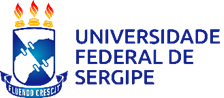 DECLARAÇÃOA Empresa XXXXXXXXXXXXXXXX, sediada à XXXXXXXXXXXXXXXX, representada pelo chefe XXXXXXXXXXXXXXXX, declara, para os devidos fins, que XXXXXXXXXXXXXXXX, brasileiro(a), solteiro(a), nascido(a) em ___/____/____, RG n° XXXXXXX-X, Órgão Expedidor XXX/XX, data de expedição  _____/_____/_____, CPF n° XXX.XXX.XXX-XX, residente na XXXXXXXXXXXXXXXX, n° XXXX, Bairro: XXXXXXXXXXXXXXXX, Cidade/Estado, CEP XXXXX-XXX, foi estagiário(a) desta unidade, no período de ____/____/____  a _____/_____/_____, desenvolvendo atividades na área de XXXXXXXXXXXXXXXX, sob orientação do Supervisor XXXXXXXXXXXXXXXX, com entrega de relatório e totalizando uma carga horária de XXX (____________________________________) horas.Cidade/Estado, _____ de ______________de___________________________________________Supervisor do EstágioEmpresa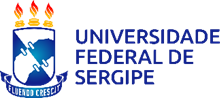 DEPARTAMENTO DE ENGENHARIA AGRÍCOLACOMISSÃO DE ESTÁGIO SUPERVISIONADO OBRIGATÓRIO E NÃO OBRIGATÓRIOAVALIAÇÃO DO ESTÁGIO PELO ESTAGIÁRIODADOS GERAISEstagiário: EDSON IGLESIAS                                         Período Estágio:    10/12/2018 a 21/06/2019   Supervisor: VALFRAN JOSE SANTOS ANDRADEPrezado(a) Estagiário(a),Esta avaliação tem por objetivo obter informações e sugestões a respeito do Processo de Estágio da Empresa, para que seja possível o aprimoramento constante desta atividade.Na tabela abaixo ao lado de cada afirmativa, há uma escala de cinco pontos. Leia cuidadosamente cada item e assinale com um “X” o espaço que corresponde à sua opinião.Responda a todas as questões com atenção e sinceridade. Ao final, pedimos sua identificação para fins de análise de dados. Espera-se que os resultados possam contribuir para o aprimoramento de sua postura profissional e do processo de estágio na Empresa.Sugere-se que a avaliação do processo de estágio seja discutida em conjunto com o seu supervisor a fim o estágio oferecido pela empresa.Atenção: Agora você deverá responder de acordo com esta NOVA ESCALA:OBSERVAÇÕES:Data: ____/___/___________________________________________EstagiárioAgradecemos a sua colaboração!DEPARTAMENTO DE ENGENHARIA AGRÍCOLACOMISSÃO DE ESTÁGIO SUPERVISIONADO OBRIGATÓRIO E NÃO OBRIGATÓRIOAVALIAÇÃO DO ESTAGIÁRIO PELO EMPREGADO SUPERVISORDADOS GERAISSupervisor:                                                                              Período Estágio:      /     /        a     /     /Estagiário: Prezado(a) Supervisor(a),	Este formulário tem por objetivo avaliar o desempenho do estagiário e, também obter informações, opiniões e sugestões do Processo de Estágio da Empresa.                                                       Na tabela abaixo, ao lado de cada afirmativa, há uma escala de cinco pontos. Leia cuidadosamente cada item e assinale com “X” o espaço que corresponde à sua opinião. Responda a todas as questões com atenção e sinceridade. Ao final, pedimos sua identificação para fins de análise dos dados. Espera-se que os resultados o ajudem em sua atuação futura como supervisor, no processo de feedback sobre o desempenho de estagiário e também no aprimoramento do processo de aprendizagem.Atenção: Agora você deverá responder de acordo com esta NOVA ESCALA:Data: ___/____/____________________________________                                                                             SupervisorAgradecemos a sua colaboração!FOLHA DE FREQUÊNCIA MENSAL – ESTAGIÁRIO(A)          Cidade/Estado                                                   De acordo: ______ de _____ de ______                                     ____________________________________                                                                                       Carimbo e assinatura do superior imediatoNuncaRaramenteÀs VezesFrequentementeSempre12345Meu supervisor tem me fornecido informações/demonstrações necessárias para a realização das minhas atividades.                                                                                                    ( ) ( ) ( ) ( ) ( )Meu supervisor tem me dado retorno (feedback acerca da qualidade do meu trabalho.                                                                                                                                              ( ) ( ) ( ) ( ) ( )Meu supervisor tem me orientado sobre como devo me comportar no ambiente de trabalho.                                                                                                                                                             ( ) ( ) ( ) ( ) ( )Meu supervisor me passa atividades que estão previstas no plano de estágio.   ( ) ( ) ( ) ( ) ( )Meu supervisor me mantém informado sobre as atividades previstas na minha Unidade (Coordenadoria/departamento).                                                                                   ( ) ( ) ( ) ( ) ( )Meu supervisor me orienta sobre como lidar com situações de conflito com membros da equipe de trabalho, caso ocorram.                                                                               ( ) ( ) ( ) ( ) ( )Meu supervisor me permite aplicar os conhecimentos teóricos adquiridos na faculdade/universidade.                                                                                                 ( ) ( ) ( ) ( ) ( )Meu supervisor me estimula a expor ideias e sugestões acerca do trabalho       ( ) ( ) ( ) ( ) ( )Meu supervisor me orienta de forma construtiva quando cometo erros na execução de minhas atividades.                                                                                                                          ( ) ( ) ( ) ( ) ( )Meu supervisor me elogia quando faço as atividades corretamente.                    ( ) ( ) ( ) ( ) ( )Meu supervisor acata minhas sugestões quando são adequadas.                          ( ) ( ) ( ) ( ) ( )A qualidade o trabalho melhor quando eu recebo feedback do meu supervisor. ( ) ( ) ( ) ( ) ( )A equipe reconhece a qualidade do meu trabalho.                                                     ( ) ( ) ( ) ( ) ( )Os materiais disponíveis (papel, lápis, caneta, etc.) são suficientes para eu executar minhas atividades.                                                                                                                           ( ) ( ) ( ) ( ) ( )Os equipamentos disponíveis (telefone, computador, impressora, fax, etc.) são suficientes, para eu executar minhas atividades.                                                                              ( ) ( ) ( ) ( ) ( )O mobiliário disponível para trabalhar (mesa, cadeiras, arquivo) é adequado.     ( ) ( ) ( ) ( ) ( )No que se refere ao espaço (limpeza, temperatura, iluminação, nível de ruído), o local de trabalho é adequado para eu executar minhas tarefas.                                              ( ) ( ) ( ) ( ) ( )Posso contar com o auxílio dos colegas quando preciso, em alguma atividade.    ( ) ( ) ( ) ( ) ( )Procuro me interagir ao meu grupo de trabalho.                                                       ( ) ( ) ( ) ( ) ( )Sou pontual no estágio (chego e saio no horário previamente acordado).           ( ) ( ) ( ) ( ) ( )Procuro ser assíduo (não faltar) no estágio.                                                                ( ) ( ) ( ) ( ) ( )Participo efetivamente de reuniões de trabalho em minha Coordenadoria.        ( ) ( ) ( ) ( ) ( )Sugiro ao meu supervisor ideias que possam enriquecer minhas atividades/meu aprendizado no estágio.                                                                                                                          ( ) ( ) ( ) ( ) ( )Procuro saber as atividades que precisam ser feitas no meu ambiente de trabalho.                                                                                                                                               ( ) ( ) ( ) ( ) ( )Meus problemas pessoais prejudicam a execução das minhas atividades de estágio.                                                                                                                                               ( ) ( ) ( ) ( ) ( )                       Meus compromissos escolares (provas, trabalhos, seminários, etc.) prejudicam a realização das minhas atividades do estágio.                                                                                  ( ) ( ) ( ) ( ) ( )Procuro a orientação do meu supervisor caso eu tenha dúvidas.                            ( ) ( ) ( ) ( ) ( )Administro adequadamente o meu tempo em função das tarefas previstas.       ( ) ( ) ( ) ( ) ( )Sinto-me satisfeito com as atividades que realizo no estágio.                                  ( ) ( ) ( ) ( ) ( )Adquiri novo conhecimentos, habilidades e técnicas importantes para o meu futuro exercício profissional.                                                                                                                         ( ) ( ) ( ) ( ) ( )NenhumaPoucaParcialMuitaTotal12345Adequação de período de contratação do estágio                                                        ( ) ( ) ( ) ( ) ( )Adequação da carga horária semanal estipulada para o estágio.                               ( ) ( ) ( ) ( ) ( )Compatibilidade do meu curso com as atividades previstas no plano de estágio.  ( ) ( ) ( ) ( ) ( )Satisfação, no geral, com estágio.                                                                                     ( ) ( ) ( ) ( ) ( )Satisfação, no geral, com o supervisor.                                                                            ( ) ( ) ( ) ( ) ( )Satisfação, no geral, com o atendimento prestado pelo DGP/CEC.                            ( ) ( ) ( ) ( ) ( )Sugere-se que a avaliação do processo de estágio seja discutida em conjunto com o seu estagiário a fim de compartilhar a impressões e esclarecer dúvidasSua colaboração é fundamental para que seja possível o aprimoramento constante do Processo de Estágio na EmpresaNuncaRaramenteÀs VezesFrequentementeSempre12345 O estagiário cumpre os prazos definidos para cada atividade.                                      ( ) ( ) ( ) ( ) ( )                                                                                O estagiário participa nas reuniões de trabalho com contribuições pertinentes.       ( ) ( ) ( ) ( ) ( )                                         O estagiário colabora com outros colegas na realização de atividades da Unidade.  ( ) ( ) ( ) ( ) ( )                                         O estagiário demonstra iniciativa e interesse em aprender atividades novas.             ( ) ( ) ( ) ( ) ( )                                                   O estagiário procura se informar sobre atividades da Coordenadoria/ do departamento.                                                                                                                                                                                                                                                                                                           ( ) ( ) ( ) ( ) ( ) O estagiário procura se integrar ao grupo de trabalho.                                               ( ) ( ) ( ) ( ) ( )                                                                                       O estagiário demonstra organização no ambiente de trabalho.                                 ( ) ( ) ( ) ( ) ( )                                                                            O estagiário busca minha orientação, caso tenha dúvidas.                                         ( ) ( ) ( ) ( ) ( )                                                                                   Problemas pessoais do estagiário prejudicam a execução de suas tarefas.              ( ) ( ) ( ) ( ) ( )                                                         Compromissos escolares (provas, trabalhos, etc.) do estagiário prejudicam a execução de suas     tarefas.                                                                                                                                  ( ) ( ) ( ) ( ) ( ) O estagiário atende aos clientes internos e externos de acordo com o padrão da empresa.                                                                                                                                                (  ) ( ) ( ) ( ) ( )                           O estagiário é pontual.                                                                                                       ( ) ( ) ( ) ( ) ( )                                                                                                                                                                      O estagiário é assíduo.                                                                                                       ( ) ( ) ( ) ( ) ( )                                                                                                                                                 A apresentação pessoal do estagiário é adequado ao ambiente de trabalho.         ( ) ( ) ( ) ( ) ( )                                                    O comportamento do estagiário é adequado ao trabalho.                                         ( ) ( ) ( ) ( ) ( )                                                                                   O estagiário faz atividades escolares no horário de estágio, em detrimento das tarefas    previstas.                                                                                                                             ( ) ( ) ( ) ( ) ( )                                                                                            O estagiário procura conservar os materiais e equipamentos utilizados.                 ( ) ( ) ( ) ( ) ( )                                            O estagiário tem disponíveis os equipamentos necessários ao bom desenvolvimento das   atividades (telefone, computador, software, etc.)                                                         ( ) ( ) ( ) ( ) ( )                                                                                                    O mobiliário disponível para o estagiário trabalhar (mesa, cadeira, arquivos, etc.) são  adequadas.                                                                                                                             ( ) ( ) ( ) ( ) ( ) O estagiário conta com o auxílio dos colegas de trabalho para realizar as atividades esclarecer  dúvidas.                                                                                                                                  ( ) ( ) ( ) ( ) ( )                                                                                              As condições do espaço físico (limpeza, nível de ruído, temperatura, iluminação) são    adequadas para a realização das atividades pelo estagiário.                                       ( ) ( ) ( ) ( ) ( )                                                                                                                                           As atividades que o estagiário realiza são adequadas à sua carga horária diária.    ( ) ( ) ( ) ( ) ( )                                            Procuro orientar as atividades do estagiário, de acordo com o plano de estágio.    ( ) ( ) ( ) ( ) ( ) Procuro orientar o comportamento do estagiário no ambiente de trabalho.            ( ) ( ) ( ) ( ) ( ) Mostro-me disponível para solucionar dúvidas e dificuldades do estagiário em relação ao    trabalho.                                                                                                                                   ( ) ( ) ( ) ( ) ( ) Forneço feedback ao estagiário que supervisiono sobre seu desempenho nas atividades    desenvolvidas.                                                                                                                         ( ) ( ) ( ) ( ) ( ) Procuro enriquecer a formação do estagiário, propondo tarefas mais complexas e    diversificadas.                                                                                                                          ( ) ( ) ( ) ( ) ( ) Procuro elaborar um plano de estágio que descreva com clareza as atividades que o estagiário    irá realizar.                                                                                                                               ( ) ( ) ( ) ( ) ( ) Elogio o estagiário quando ele faz suas atividades corretamente e com qualidade. ( ) ( ) ( ) ( ) ( ) Procuro acatar as sugestões do estagiário, quando pertinentes.                                 ( ) ( ) ( ) ( ) ( )NenhumaPoucaParcialMuitaTotal12345 Adequação do processo de seleção do estagiário feito na Unidade.                        ( ) ( ) ( ) ( ) ( ) Adequação do período de contratação do estagiário.                                                 ( ) ( ) ( ) ( ) ( ) Adequação da carga horária semanal estipulada.                                                        ( ) ( ) ( ) ( ) ( ) Compatibilidade do curso do estagiário com atividades previstas no plano de estágio.                                                                                                                                                     ( ) ( ) ( ) ( ) ( )                 Satisfação com as orientações prestadas pelo DGP/SGP em relação ao processo de estágio.                                                                                                                                                 ( ) ( ) ( ) ( ) ( )Mês/Ano:Mês/Ano:Mês/Ano:Mês/Ano:Unidade:Unidade:Unidade:Jornada de Trabalho:Nome:Nome:Nome:Nome:Nome:Nome:Nome:CPF:Dia1° Expediente1° Expediente2° Expediente2° Expediente2° ExpedienteAssinatura Estagiário(a)Assinatura Estagiário(a)DiaMANHÃMANHÃTARDETARDETARDEAssinatura Estagiário(a)Assinatura Estagiário(a)DiaEntradaSaídaEntradaEntradaSaídaAssinatura Estagiário(a)Assinatura Estagiário(a)1DOMINGODOMINGODOMINGODOMINGODOMINGO--------------------------------------------------------------------234567SÁBADOSÁBADOSÁBADOSÁBADOSÁBADO----------------------------------------------------------------------8DOMINGODOMINGODOMINGODOMINGODOMINGO----------------------------------------------------------------------91011121314SÁBADOSÁBADOSÁBADOSÁBADOSÁBADO----------------------------------------------------------------------15DOMINGODOMINGODOMINGODOMINGODOMINGO----------------------------------------------------------------------161718192021SÁBADOSÁBADOSÁBADOSÁBADOSÁBADO----------------------------------------------------------------------22DOMINGODOMINGODOMINGODOMINGODOMINGO----------------------------------------------------------------------232425262728SÁBADOSÁBADOSÁBADOSÁBADOSÁBADO----------------------------------------------------------------------29DOMINGODOMINGODOMINGODOMINGODOMINGO----------------------------------------------------------------------3031